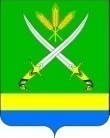 ПОСТАНОВЛЕНИЕАДМИНИСТРАЦИИ ФАСТОВЕЦКОГО СЕЛЬСКОГО ПОСЕЛЕНИЯ ТИХОРЕЦКОГО  РАЙОНА  от 28 ноября 2013 года			                                                                  № 352станица ФастовецкаяО назначении публичных слушаний в Фастовецком сельском поселении Тихорецкого районаВ целях обеспечения прав и законных интересов граждан, в соответствии со статьями 37, 39 Градостроительного кодекса Российской Федерации, статьей                  4 Федерального закона от 29 декабря 2004 года № 191-ФЗ «О введении в действие Градостроительного кодекса Российской Федерации», статьей                    28 Федерального закона от 6 октября 2003 года № 131-ФЗ «Об общих принципах организации местного самоуправления в Российской Федерации», решением представительного органа Фастовецкого сельского поселения Тихорецкого района от 1 ноября 2005 года № 4, протокол № 1 «Об утверждении Положения «О публичных слушаниях в Фастовецком сельском поселении Тихорецкого района», на основании заявления А.Г.Бойко от 28 ноября 2013 года, входящий регистрационный № 430 , п о с т а н о в л я ю:1.Назначить проведение публичных слушаний по проекту постановления администрации Фастовецкого сельского поселения Тихорецкого района (прилагается) в станице Фастовецкой - на 12 декабря 2013 года в 14.00 часов, место проведения публичных слушаний – зал заседаний администрации Фастовецкого сельского поселения Тихорецкого района, расположенный по улице Азина, 8 , станицы Фастовецкой Тихорецкого района.2.Возложить обязанности по проведению публичных слушаний по проекту постановления администрации Фастовецкого сельского поселения Тихорецкого района на комиссию по землепользованию и застройке Фастовецкого сельского поселения Тихорецкого района.3.Опубликовать настоящее постановление в газете «Тихорецкие вести».4.Контроль за выполнением настоящего постановления оставляю за собой.5.Постановление вступает в силу со дня его подписания.Глава Фастовецкого сельского поселения Тихорецкого района                                                                               В.Н.Алексеев                                                               ПРИЛОЖЕНИЕ                                                                                                                                                                                                                                                                                                                                                                                                                                                                                                                                                                                                                                                                                                                                                                                                                                                                                                                                                                                                                                                                                                                                                                                                                                                                                                                                                                                                                                                                                                                                                                                                                                                                        к постановлению администрации                                                                            Фастовецкого сельского поселения                                                                                                    Тихорецкого района                                                                                                                                                                     от  28 ноября 2013 года № 352  Проект ПОСТАНОВЛЕНИЕ 
АДМИНИСТРАЦИИ ФАСТОВЕЦКОГО СЕЛЬСКОГО ПОСЕЛЕНИЯ
ТИХОРЕЦКОГО РАЙОНА                                                                                                                                            от _______________									  №_____станица ФастовецкаяО предоставлении разрешения на отклонение от предельных параметров разрешенного строительства на земельном участке расположенном по адресу: Краснодарский край, Тихорецкий район, ст.Фастовецкая, в 15,0 метрах севернее от угла жилого дома № 12 по ул.ДлиннойВ соответствии со статьями 38, 40 Градостроительного кодекса Российской Федерации, руководствуясь Правилами землепользования и застройки Фастовецкого сельского поселения Тихорецкого района, утвержденными Советом Фастовецкого сельского поселения от 28 июня 2012 года № 130, заявлением А.Г.Бойко от 28 ноября 2013 года, учитывая предоставленные заявителем документы, проведены публичные слушания по проекту постановления администрации Фастовецкого сельского поселения Тихорецкого района «О предоставлении разрешения на отклонение от предельных параметров разрешенного строительства на земельном участке расположенном по адресу: Краснодарский край, Тихорецкий район, станица Фастовецкая, в 15,0 метрах севернее от угла жилого дома № 12 по улице Длинной», в станице Фастовецкой Тихорецкого района» (заключение от _____),  п о с т а н о в л я ю:1.Предоставить разрешение на отклонение от предельных параметров разрешенного на земельном участке, площадью 780,0 кв.метров, с кадастровым номером 23:32:0302008:537, расположенном по адресу: Краснодарский край, Тихорецкий район, станица Фастовецкая, в 15,0 метрах севернее от угла жилого дома № 12 по улице Длинной (земли населенных пунктов), путем строительства магазина с подсобными помещениями по красной линии застройки и увеличения площади застройки до 100%.2.Общему отделу администрации Фастовецкого сельского поселения Тихорецкого района (Окорокова) направить копию настоящего постановления в Межрайонную инспекцию Федеральной налоговой службы России № 1 по Краснодарскому краю, Тихорецкий отдел Управления Федеральной службы государственной регистрации, кадастра и картографии по Краснодарскому краю и Тихорецкий филиал (отдел) ФГУ «Земельная кадастровая палата» по Краснодарскому краю в течение 5 рабочих дней со дня вступления в силу настоящего постановления.                                                   23.Опубликовать настоящее постановление в газете «Тихорецкие вести». 4.Контроль за выполнением настоящего постановления оставляю за собой.5.Постановление вступает в силу со дня его подписания.Глава Фастовецкого сельского поселенияТихорецкого района                                                                               В.Н.Алексеев 